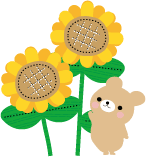 Hello!!　楽しい夏休みももうすぐですね。みなさん夏休みの予定は決まりましたか？さて、PEAK英会話では夏休みイベントを開催いたします。遊びを通して英語に触れてほしいと思います。みなさん是非ご参加下さい。日時：　8月9日（土）12時30分～14時対象：　小学生　低学年　　　イベント内容：　オリジナルエコバッグを作ろう♪　　　　　　　　　　かき氷を作ってみんなで食べよう♪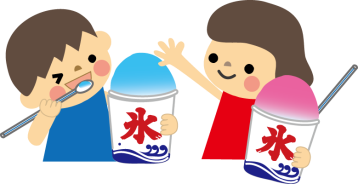 持ち物：　タオル・帽子参加費：　無料申込締切日：　7月25日（金）お願い：　汚れても気にならない服で参加して下さい。　　　　　　　イベント時間外にお子様をお預かりすることは出来ませんので、　　　　　　　送迎はイベント前後10分以内にお願いします。参加される方は、申込締切日（７／２５）までに、下記用紙をご提出下さい。切り取りSummer Special Event　参加申込書参加者氏名：　　　　　　　　　　　　　　　　【当日の緊急連絡先】〈保護者様携帯電話の番号をご記入下さい。〉